Его ро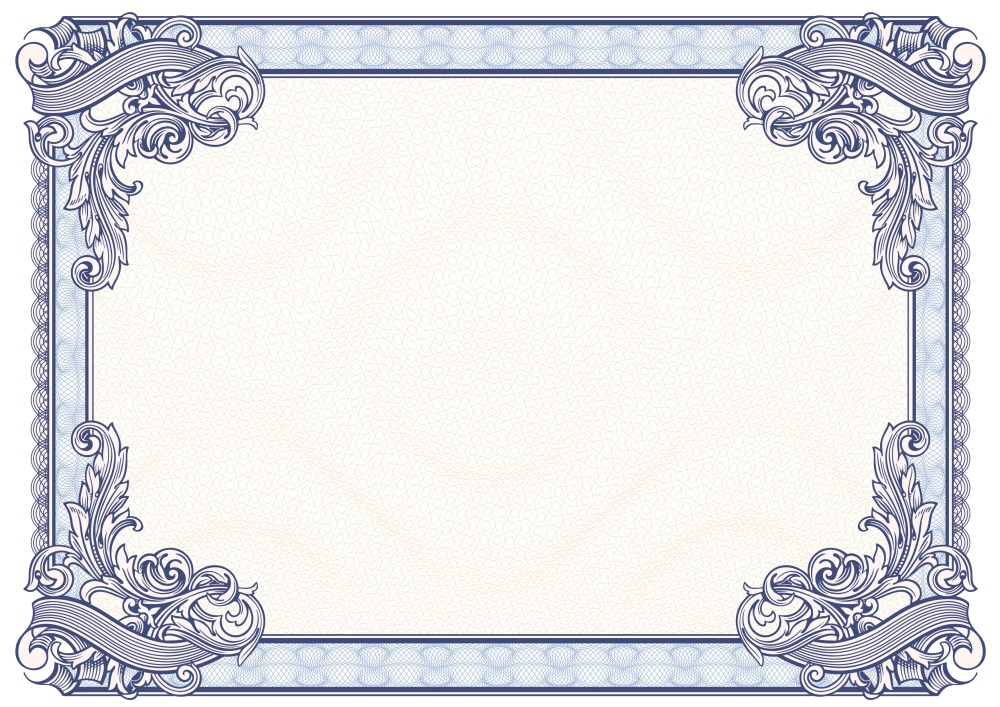 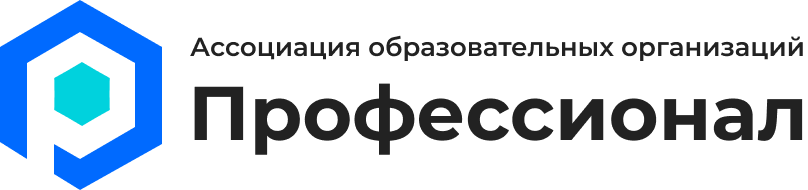 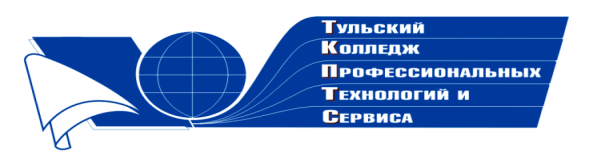 Государственное профессиональноеобразовательное учреждение  Тульской области «Тульский колледж профессиональных технологий и сервиса»ДипломНаграждаетсяАбашева Юлдус Тамаловна,Гусейнова Яна Валерьевна,занявшие 2 место  в общероссийском заочном конкурсе «Он всеобъемлющей душой на троне вечный был работник…»  с работой «Достиг ли Петр намеченных целей в военном искусстве»  Научный руководитель Жданова Светлана Леонидовна     Директор ГПОУ ТО       «ТКПТС»                                     С.С. Курдюмов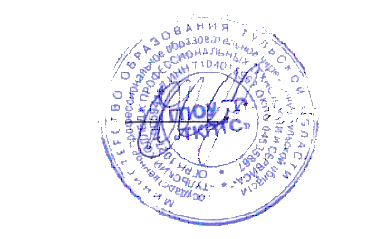 2019 год